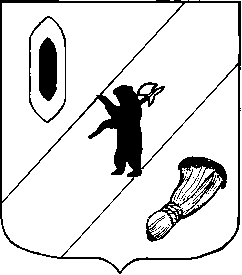 АДМИНИСТРАЦИЯ  ГАВРИЛОВ-ЯМСКОГОМУНИЦИПАЛЬНОГО  РАЙОНАПОСТАНОВЛЕНИЕ10.02.2020 № 137Об утверждении средней рыночной стоимости одного квадратного метра общей площади жилого помещения  по Гаврилов-Ямскому муниципальномурайону на I квартал 2020 годаВ соответствии с приказом Министерства строительства и жилищно-коммунального хозяйства Российской Федерации  от 19.12.2019  № 827/пр «О нормативе стоимости одного квадратного метра общей площади жилого помещения по Российской Федерации на первое полугодие 2020 года и показателях средней рыночной стоимости одного квадратного метра общей площади жилого помещения по субъектам Российской Федерации на I  квартал 2020 года», постановлением Правительства Ярославской области от 26.01.2011 № 9-п «Об утверждении региональной программы «Стимулирование развития жилищного строительства на территории Ярославской области» на 2011 - 2021 годы», руководствуясь статьей 26 Устава Гаврилов-Ямского муниципального района Ярославской области,АДМИНИСТРАЦИЯ  МУНИЦИПАЛЬНОГО  РАЙОНА  ПОСТАНОВЛЯЕТ:1. Утвердить среднюю рыночную стоимость одного квадратного метра общей площади жилого помещения  по Гаврилов-Ямскому муниципальному району на  I квартал 2020 года  в размере  31 877 (Тридцать одна тысяча восемьсот семьдесят семь)  рублей:- для расчета размеров субсидии в сфере ипотечного жилищного кредитования;- для расчета размеров субсидии на приобретение (строительство) жилья молодым семьям;- для расчета размеров областной жилищной субсидии на приобретение (строительство) жилья многодетным семьям;-  для расчета стоимости жилого помещения, находящегося в собственности граждан, в целях признания их малоимущими при постановке на учет для предоставления жилых помещений по договорам социального найма.2. Контроль за исполнением настоящего постановления возложить на заместителя Главы Администрации муниципального района Шабарову В.Н.3. Опубликовать настоящее постановление в районной массовой газете «Гаврилов-Ямский вестник» и разместить на официальном сайте Администрации муниципального района.4.   Постановление вступает в силу с момента официального опубликования и распространяется на правоотношения, возникшие с 04.01.2020.Глава Администрации муниципального района  			                      		             А.А.Комаров